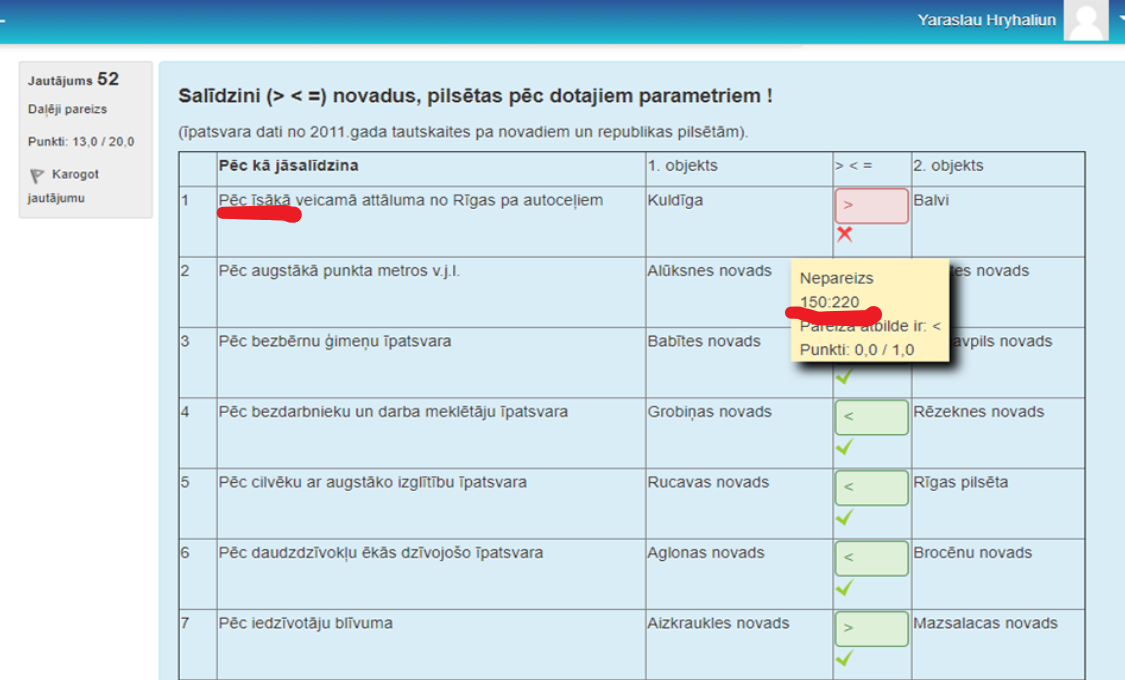 Attālums no Kuldigas līdz Rīgai ir īsāks neka attālums no Balviem līdz Rīgai, tieši tāds ir jautājums.Uzskatu, ka šeit ir kļūda. Paldies par atbildi.